GRIMSTAD & OMEGN TRAVSELSKABVELKOMMEN TIL ÅRSMØTE 2021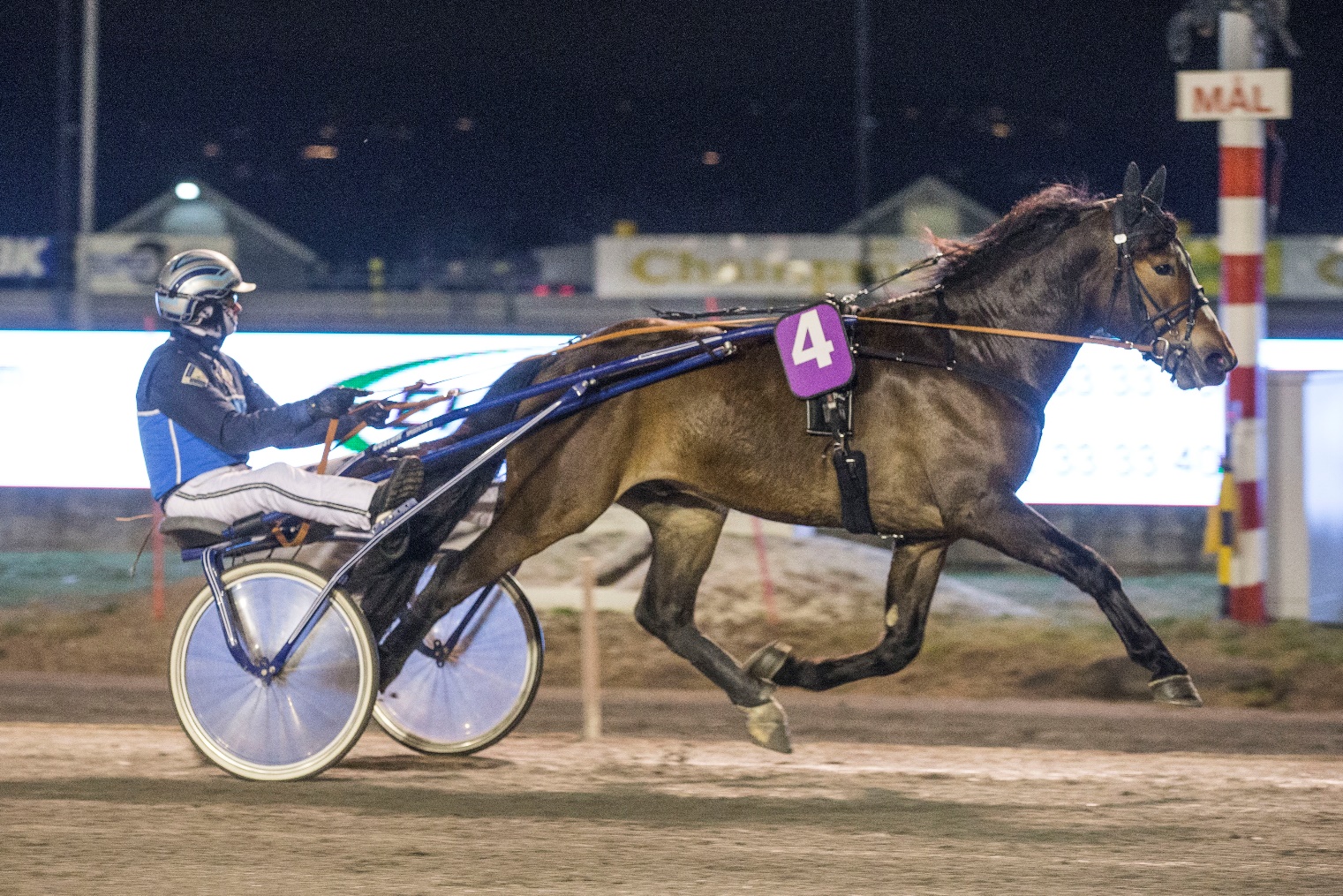 Bork VikingGrimstad Vertshus 31. Januar klokken 19.00VelkommenAgenda1 Godkjennelse av innkalling2 Valg av referent, dirigent og to personer til å undertegne protokollen3 Årsberetning 20214 Regnskap 20215 Fastsettelse av medlemskontingent6 Innkomne forslag 7 Valg3. Årsberettning:Styret har i 2021 bestått av:Leder:			Preben HaagensenNestleder:		Freddy Johansen.Styremedlemmer: 	Per Otto Aagre, 	Kay Underhaug, 	Jeanette Salvesen.Varamedlemmer: 	Egil Karlsen, Trond Aaleborg.Det har i beretningsåret 2021 vært avholdt 8 styremøter og det er blitt behandlet 35 saker. Det har i tillegg vært avholdt 4 arbeidsmøter. Samtlige 7 i styret har møtt hver gang. Alle vedtak er ført i styreprotokollen og blitt publisert på vår hjemmeside. Samarbeidet i styret har fungert veldig bra og alle oppgaver/gjøremål er blitt utført. Klubben hadde i 2021 totalt 60 medlemmer.Hrani:Det har i 2021 vært avholdet 1 møte med Hrani. Det er brukt mye tid på å finne frem til leiekontrakten vi hadde med dem. Det viser seg at det ikke er oppdatert ny leieavtale med dem siden 2014, og at Hrani ikke har hatt gyldig kontrakt med oss siden 2018. Vi har derfor i år utarbeidet en ny leiekontrakt med Hrani. Samarbeidet med Hrani er godt og det er blitt avtalt at det skal være en stor felles dugnad på området på våren og at vi skal ha et tettere samarbeid på f.eks. temakvelder og foredrag.Dugnader: Det har i 2021 blitt utført en del små dugnader som styret selv har tatt og en stor dugnad der medlemmene ble invitert til å bidra og det ble et fantastisk oppmøte. Vi fikk gjort mye på en dag av både vedlikehold, plenklipping og opprydding på området. Dagen ble avsluttet med grillmat.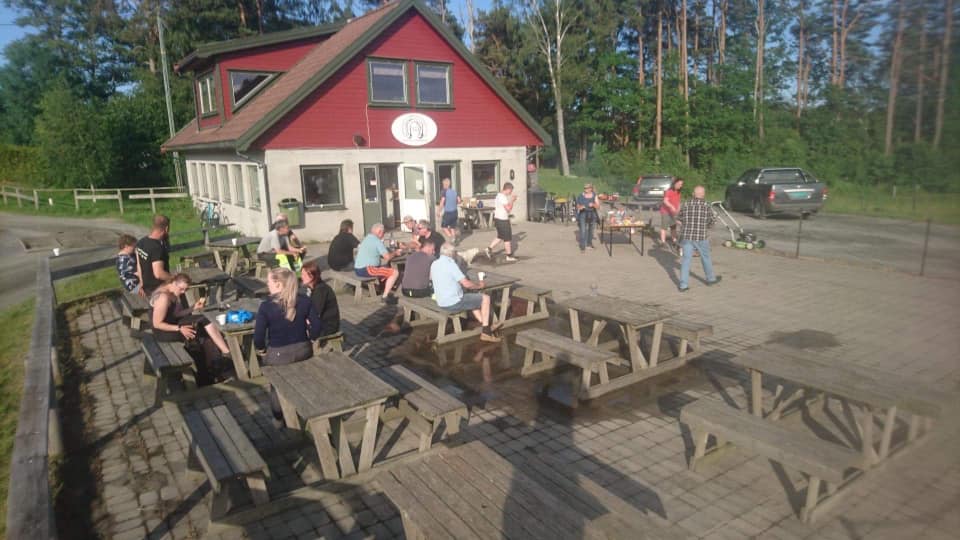 Lokalkjøringer:Det har ikke vært avholdt kjøringer i 2021 på grunn av Corona restereksjoner. Klubbhus:Leiligheten har i 2021 vært utleid til de samme leietakerne. Dette har fungert fint, og det gir en inntekt til klubben på 44.000 i året.Stallen:Stallen har i 2021 gitt litt inntekter og hatt litt belegg. Her har det blitt tatt grep for å legge til rette for leietakerne og opparbeide stallen og området. Det gamle kontoret inne i stallen er fikset opp og det er laget 5 skapplasser til utstyret til oppstallørene. Det er kjørt på grus i midtgangen til luftegårdene og ny sand i skrittemaskinen. Styret hadde 28.Oktober 2021 et styremøte der det ble utarbeidet en ny stall kontrakt og nye stallregler, styret bestemt da at nye hester som skulle kommer inn må være travere. Bane/jernbane:Jernbanelinja har gjennom året jevnlig blitt revet opp, skrapt og blitt vedlikeholdt etter beste evne, men det har til tider vært lite masse på enkelte strekninger. Det ble tidlig i år gruset fra Deidalen og opp til Kay sin plass, og i høst fikset kommunen grøften fra kollen og ned til Deildalen da vannet som renner ned fra Kollen hadde dratt med seg deler av veien P.G.A. mye nedbør og tette grøfter. De fikk kjørt på 2 nye lass fra Deidalen og opp forbi Kay sin plass.Det å holde jernbanelinja fin med godt underlag hele veien er en stor utgift og en utfordring.DNT har i år åpnet for at det er mulig for private å søke midler til vedlikehold av treningsløyper. Stall Inntjoret fikk i år 10.000 kr til sitt løypenett.Økonomi:Økonomisk går klubben bra, til tross for minimal aktivitet. Per Otto har hatt stålkontroll på regnskapet.Miljøet og fremtiden:Styret er av den oppfatning at miljøet i klubben fortsatt er bra. Dessverre har det P.G.A. Corona restriksjonene som var fram til mai ikke vært mulig å gjennomføre lokalkjøringer eller sosiale sammenkomster. Da det ble lettet opp på restriksjonene hadde vi et medlemsmøte i november, med godt oppmøte på 25 medlemmer. Hoved agendaen på medlemsmøte var framtiden til Frivoll travbane, det kom fram på dette møte at foreløpig ønsket ikke medlemmene at styret skulle få en takst på området, tenke på salg av Frivoll travbane eller se etter en annen plass. Vi håper at 2022 er året der vi igjen kan samles til medlemsmøter, temakvelder, foredrag og felles treninger.Investeringer/vedlikehold:Det er foretatt en del vedlikehold og innvesteringer på anlegget i år. Brannvarsleren i stallen måtte ha en ny gjennomgang da dette ikke er blitt utført på mange år, og det ble da satt opp en varsler på app. Dette var helt nødvendig for at det skulle være godkjent. Det kom et krav om gjennomgang av det elektriske anlegget så nå er det godkjent og alle feil og mangler er rettet opp i. Vedlikeholdet på redskap og traktor ble en større jobb enn først antatt, men styret så det nødvendig da vi har bruk for traktoren.L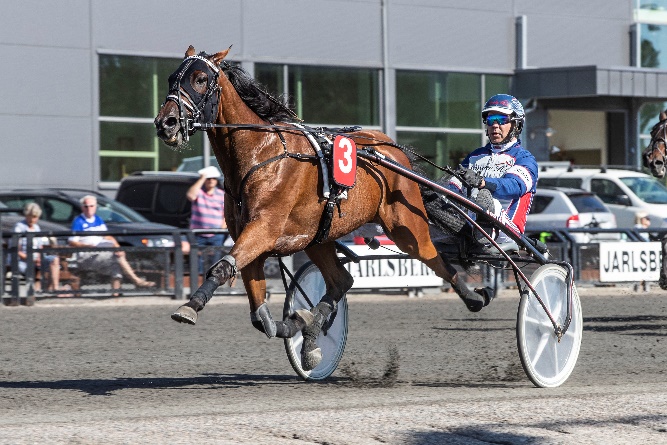 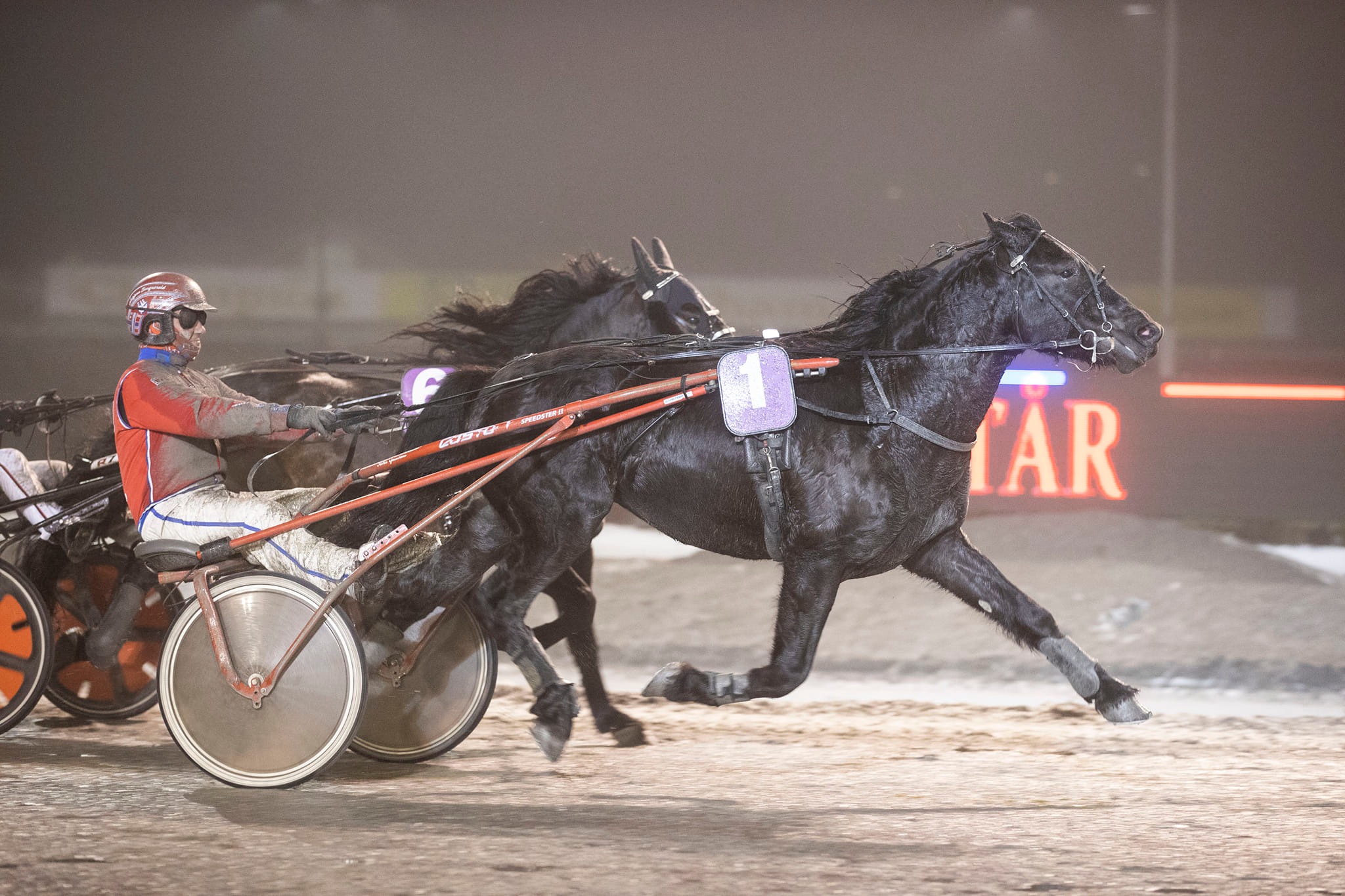                                     Lykkje Proffen					Vallarajah	Sport:Det er et bra antall hester registrert som klubbhester i vår klubb. For å være registrert som klubbhest må den som eier, leier eller ved flere eiere på hesten må den som står først på hesten hos DNT være registrert i vår klubb.Det har gjennom beretningsåret 2021 vært registrert 48 klubbhester. Av disse er det 2 føll, 8 åringer, 5 toåringer der 2 av disse har godkjent mønstringsløp, 9 avlshopper, 8 ustartede hester og 16 hester som har startet i 2021. Starthestene i klubben har hatt 85 starter totalt og disse har kjørt inn 435 467 kroner totalt.  Denne oversikten viser at det er mye spennende unghester og avl i klubben og vi går en fin tid i møte med nye lovende unghesterTrenerstatestikk 2021:Eierstatestikk 2021:Årets hest 2021:Årets hest ble Bork Viking og Dalina S.S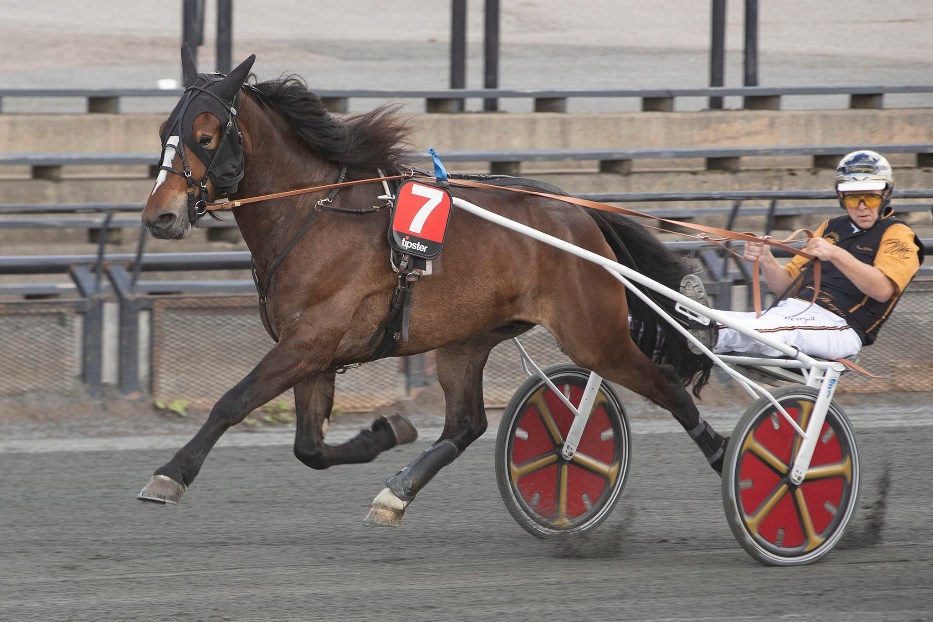 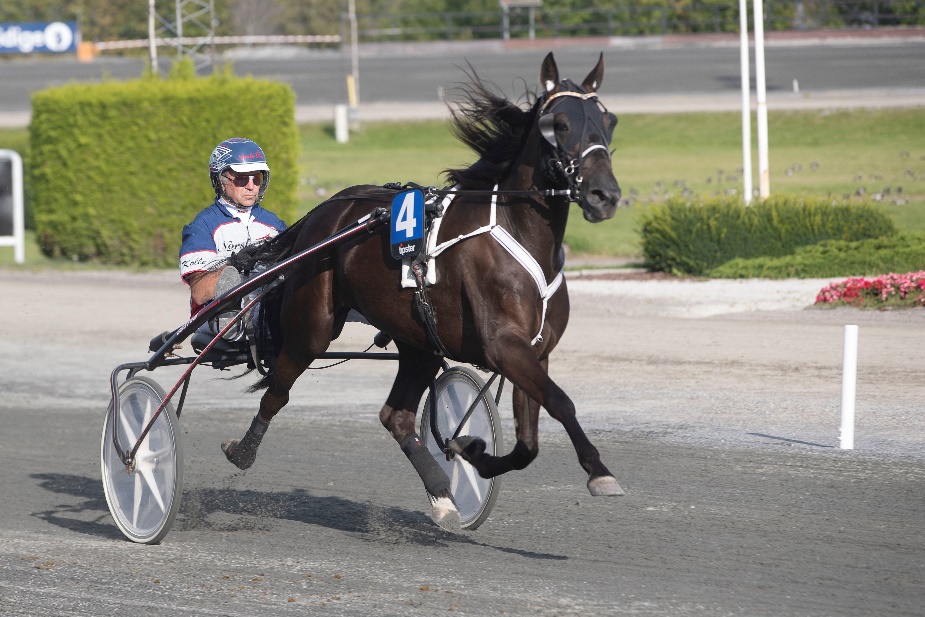  Sammendrag og 2021.Året 2021 har vært et år der det er ryddet opp i en del vedlikehold og oppgraderinger som er blitt frafalt de seneste årene. Det har vært gjennomført en del pålagte oppgraderinger i forhold til det elektriske og nødvendige oppgraderinger av området og utstyret. Slodder og skraper er blitt oppgradert med triangelfester og stål, Det har vært litt hester i stallen dette året, men vi har enda kapasitet til flere. Det å fylle opp stallene på Frivoll med hest har vært en utfordring å få til i de siste årene. Vi ser på Frivoll som en stall med mange fasiliteter, men ser på utfordringen med å drive en stall uten en fast «sjef». Det er blitt drøftet om vi burde lage en aktivitets stall, med en ansatt stallmester som en løsning på denne problematikken, men det er ikke lett å finne midler til å dekke denne personen, heller ikke lett å finne rett person. Når det gjelder medlemsantallet og hesteeiere i klubben vår er det blitt lavt. Det har ikke vært lett å rekruttere nye medlemmer eller hesteeiere når sporten har vært usikker en periode. Vi håper dette kan ta seg opp. 4: Regnskap:DriftsresultatFinansinntekter og finanskostnaderSaldo bank 31.12.2021 kr 351.041.13Note 1:	Salg kiosk		kr   41 341		Innkjøp kiosk		kr   10 597		Aviser/ tidskifter	kr     7 133		Netto kiosksalg	kr   23 611Note 2:  Traktor		Rep. Desember olje lekkasje			kr   36 749,5		Rep + olje resten av året			kr     3 263,5		Rep totalt 2021				kr   40 013,0		Diesel traktor 2021				kr   29 117,0		Totalt traktor				             kr   69 130,0Regnskapet er godkjent 13.01.2022___________________________                                               ____________________________Tom Helgesen							Atle Larsen5: Fastsettelse av medlemskontingentDet foreslås ingen endringer i medlemskontingenten på 300 kroner.6: Innkommende sakerDet er ingen innkommende saker.7. ValgInnstilling fra valgkomiteen:Formann:		Preben Haagensen –ikke på valg		 Nestformann:	Freddy Johansen –gjenvalg, 2 årStyremedlem: 	Per Otto Aagre –gjenvalg, 2 år			Kay Underhaug –ikke på valg			Jeanette Salvesen –ikke på valg1.varamedl:	Christina Carlsen –ny, 1 år2.varamedl:	Trond Aaleborg –gjenvalg, 1 årRevisor:		Atle Larsen gjenvalg, 1 år			Tom Helgesen – gjenvalg, 1 årVara:			Allan Omholt – gjenvalg, 1 årValgkomite:		Trond Haugen – ikke på valg			Helge Gundersen –ikke på valgTrond Møretrø - ikke på valgVara:			Kristian Dokkedal – gjenvalg, 1 årRepresentant til Agder Travforbunds generalforsamling:Forman og nestformanHestens navnTotalt starter 20211.plass2.plass3.plassØvrige premierBestetidTotalt innkjørt i 2021Dalina S.S7211315,4a  76 000Frivoll Vinni2001132,8  14 891Indian River1000118,3    6 246Lykkje Proffen10111430,2  67 033Vallarajah4211016,2a  60 000M.H. son of Clerk2000021,1            0Neslands Gnist7022133,2  27 500Bork Viking6401029,0a  73 000Chili Volo3100015,2a  10 696Donstad Stjerna1000035,3            0Lykkje Sol1010035,3    7 000Champs Elysees9022115,5a  30 500Fireman9023218,4  31 000First Action7000116,3    2 000Satori K. Divic8000415,3a  14 500Dotterud Stjerna8001230,5  15 101ANTALL STARTHESTER16TOALT85TOTALT10TOTALT10TOTALT13TOTALT20TOTALT435 467Trener navnLisenstype1.pr2.pr3.prØvrigePremierStarterJohan Kringeland EriksenProff trener A, trene og kjøre261416421 291 226135Preben HaagensenAmatør, trene4223136 00011Ida Gundersen ThompsonAmatør, trene023231 0009Tom HelgesenAmatør, trene022130 5009Helge GundersenAmatør, trene022127 5007Eier1.pr2.pr3.prØvrigePremierStarterPreben Haagensen4223136 00011Trond Møretrø501083 6969Allan Bråtlund111573 28111Ida Gundersen Thompson023231 0009Tom Helgesen022130 5009RegnskapskontoJanFebrMarsAprilMaiJuniJuliAugSeptOktNovDes2021DriftsinntekterSalgsinntekter3100 Medlemskontinggent6007 7003 3001 4009003001 5001 20060017 5003107 Grasrotandel1 5531 0374803 0703108 Salg kiosk6 6898 8161 01212 7086296 0775 41141 3413200 Banebidrag30 00030 0003260 Lokalkjøring21 40021 4003280 MVA-refusjon-21623 48523 269Salgsinntekter23 5537 7009 7731 40010 75330 3002 51214 3886296 67728 896136 581Annen driftsinntekt3601 Stalleie12 7008 5006 9005 2004 9505 5005 5001 7436 50017 00017 50010 000101 9933605 Utleie hybel11 00011 00011 00011 00044 0003620 Baneutleie15036 34536 4953900 Annen driftsrelatert inntekt2 6122 612Annen driftsinntekt12 70019 50017 9007 8124 95016 5005 50012 7436 65017 00017 50046 345185 100Driftsinntekter36 25327 20027 6739 21215 70316 50035 80015 25521 03817 62924 17775 241321 681DriftskostnaderVarekostnad4060 Spon10 2928 05518 3484301 Kiosk innkjøp3 2601 7161191 5612 5951 13121710 597Varekostnad3 26010 2921 7161191 5612 5959 18621728 945Annen driftskostnad6300 Utgifter stall14813 4293 1094 5239 77630 9856320 Renovasjon1 8751 8751 8751 8757 5006340 Utgifter klubbhus1 4891 4896360 Bortkjøring Møkk13 7504 9751 87520 6006390 Strøm, , komm avvgift3 1977 5837 2745 5234 7894 4224 0834 1954 7005 7135 3859 89166 7576540 Luftgårder2 2531 8702 2246 3476590 Annet driftsmateriale2 9007444511104 2056600 Skadedyrbekjempelse6 2916 2916690 Vedlikehold Bane,linja13 23017 0542 1097633 99834737 5016705 Honorar regnskap1 3801 3912 7716810 TV, abonnementer1 8521 8521 8522 0407 5986840 Aviser, tidsskrifter, bøker o.l.4 1881 4101 5357 1336890 Annen kontorkostnad1204202417817000 Traktor-2 0333 5112 3806638826 1085 1621 6161 9673 2033 77641 89669 1307500 Forsikringspremie2 3384 6562 328-1 0802 3282 3282 3282 3282 3282 3282 32824 5387710 Generalforsamling og andre7 1916701 3341 4704 70015 3657770 Bank og kortgebyrer182739383240352536424733412Annen driftskostnad9 58314 50257 39116 61223 66731 72617 5409 55512 24927 23730 14559 195309 403Driftskostnader9 58317 76267 68418 32823 78633 28717 5409 55514 84427 23739 33059 412338 348Driftsresultat26 6709 438-40 010-9 116-8 082-16 78718 2605 7006 193-9 609-15 15415 829-16 667FinansinntekterAnnen finansinntekt8050 Annen renteinntekt180180Annen finansinntekt180180Finansinntekter180180Netto finansresultat180180Ordinært resultat før skattekostnad26 6709 438-40 010-9 116-8 082-16 78718 2605 7006 193-9 609-15 15416 009-16 487Ordinært resultat26 6709 438-40 010-9 116-8 082-16 78718 2605 7006 193-9 609-15 15416 009-16 487Årsresultat26 6709 438-40 010-9 116-8 082-16 78718 2605 7006 193-9 609-15 15416 009-16 487